Номер в геральдическом реестре Ульяновской областиДата внесения в геральдический реестр Ульяновской областиНазвание официального символаРегистрационный номер в Государственном геральдическом регистре Российской Федерации и дата внесенияЦветное графическое изображение (рисунок) официального символа (в действующей редакции)Геральдическое описание официального символа (текст) с указанием автора/авторов (в действующей редакции)Решение об утверждении (об изменении) официального символаМесто хранения официального символа1234567828704.06.2020ГербБаклушинс-кого сельского поселения№ 8885 от 10.12.2013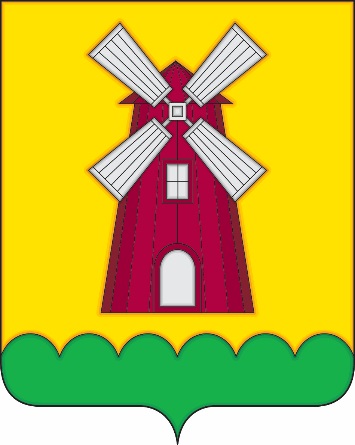 В золотом поле с зелёной чешуйчатой узкой оконечностью – пурпурная мельница о четырёх серебряных косвенно обращённых крыльях, с окном 
и дверью того же металла.Сергей Иванов (г. Ульяновск), Константин 
Мочёнов, исполнительный директор правления 
общероссийской общественной организации «Союз геральдистов России» (г. Химки), Анна Гарсиа, 
дизайнер общества с ограниченной ответственностью «Регион-Сервис» (г. Москва), Вячеслав Мишин (г. Химки).Решение Совета депутатов муниципального образования Баклушинское сельское поселение от 12.11.2013 № 05 (с изменениями, внесёнными решением Совета депутатов от 16.02.2017 № 119)Зал заседаний Совета депутатов муниципального образования Баклушинское сельское поселение